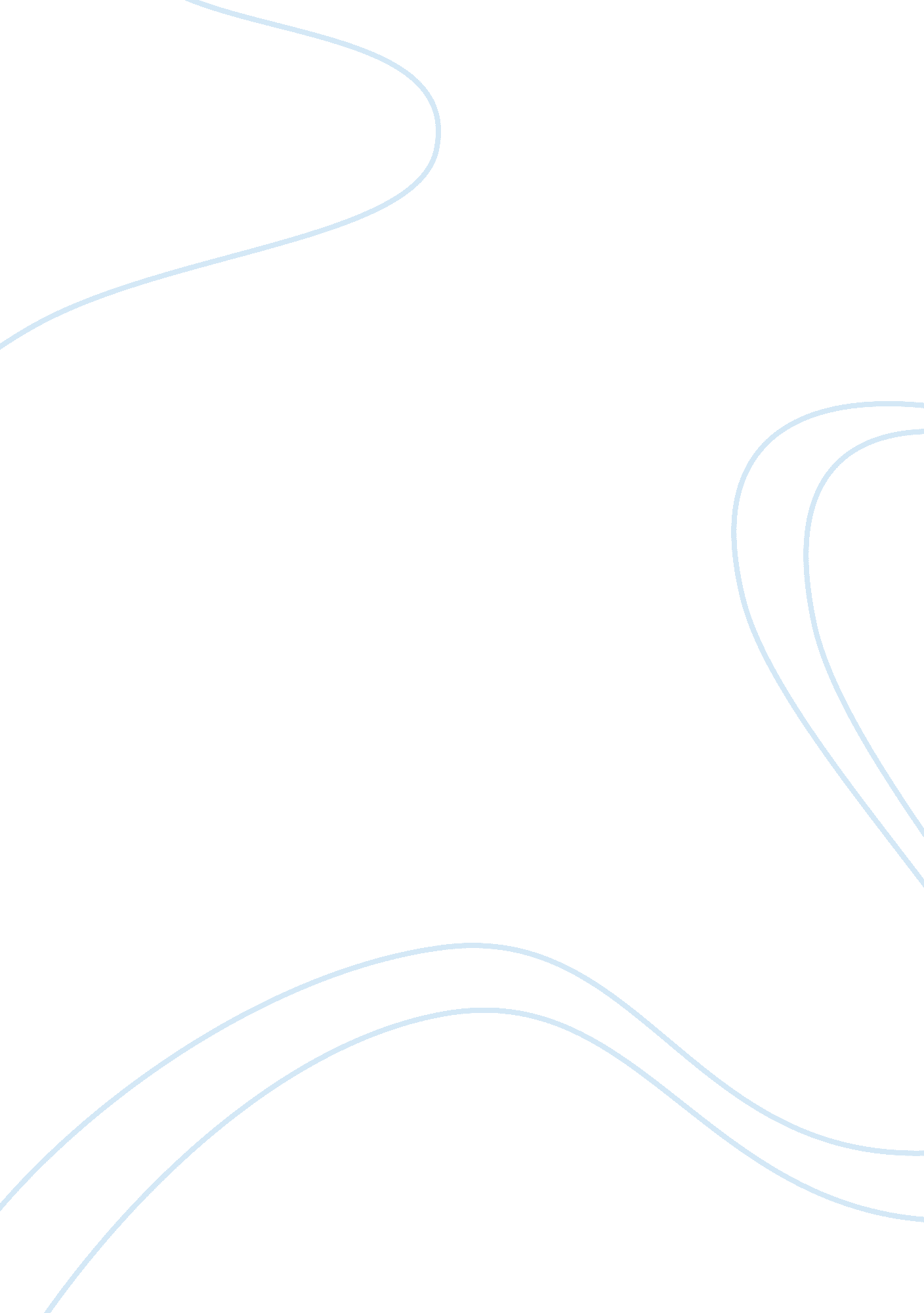 Quiz 5 practice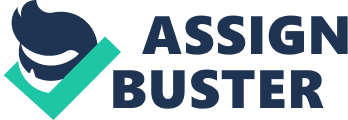 Some netiquette rules to consider when using social media include all of the following EXCEPT ____. freely tag friends in your photosWhich of the following is another name for ecash? emoneyThe challenge of ____ is keeping certain content from a subset of the population without encroaching upon the freedom of adults. censorshipA concern over heavy use of ____ is that it may desensitize the individual to the reality of the real world. violent, interactive simulated gamesWhich of the following is an example of a repetitive stress injury? carpal tunnel syndromeNet Nanny is an example of ____. content-filtering softwareOne of the biggest roadblocks to ecash and ewallet technologies is _____. fearGoogle Wallet software utilizes Android phones with near field communication technology, such as _____, to allow shoppers to swipe their phone at checkout to pay for items. RFIDThe FCC ordered ____ to stop throttling BitTorrent Internet traffic. ComcastThe first known flash mob happened ____. at Macy’s in New York CityEach person’s digital shadow is ____. the digital information generated about a person by organizations____ supports network neutrality. GoogleIn the United States, the ____ oversees the handling of Internet traffic. FCCEcommerce hosting companies offer _____ that provide all the necessary software tools to deliver ecommerce applications. servers____ computing refers to the ability to access information at any time and in any place. PervasiveAn online B2B transaction uses a(n) _____ network to exchange information on the web. EDICarpal tunnel syndrome can cause ____. a numb sensation in the wrists and handsFBI reliance on citizen photographs to catch the Boston Marathon bombers is an example of ____. web empowermentCompulsive online gambling and pornography are examples of ____. computer addictionViolence in a virtual world ____. may increase the likelihood of violence in the real world, but to date the studies are not conclusiveAn act of ____ would be posting a story to a blog saying that a neighbor is selling drugs, when you know that it’s not true. libelThe idea of digital etiquette came into being ____. with the advent of chat rooms and electronic mailEcommerce technologies include software and systems that support safe and secure transactions over _____ and the Internet, and make ecommerce possible. networks____ computing has led us to an era where technology is so much a part of daily existence that it is no longer noticed. Ubiquitous___ is an example of following good ergonomic practices. Adjusting the angle of a keyboard for comfortControlling the amount of ____ we receive in our email Inbox is one way to control information overload. spam 